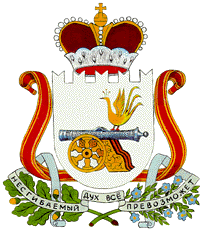 СОВЕТ ДЕПУТАТОВБАРСУКОВСКОГО  СЕЛЬСКОГО ПОСЕЛЕНИЯМОНАСТЫРЩИНСКОГО РАЙОНА СМОЛЕНСКОЙ ОБЛАСТИРЕШЕНИЕот  14 декабря 2017 г.                  №  32Об установлении порядка учёта предложенийпо проекту    решения      Совета     депутатовБарсуковского        сельского          поселенияМонастырщинского   района       Смоленскойобласти    «О   внесении   изменений   в УставБарсуковского            сельского      поселенияМонастырщинского  района        Смоленскойобласти»      и      порядка   участия  гражданв  его  обсуждении Руководствуясь пунктом 4 статьи 44 Федерального закона от 06.10.2003 года №131-ФЗ «Об общих принципах организации местного самоуправления в Российской Федерации»,  Совет депутатов  Барсуковского  сельского поселения Монастырщинского района Смоленской области    РЕШИЛ:Установить следующий порядок учёта предложений граждан по проекту решения  Совета депутатов  Барсуковского  сельского поселения Монастырщинского района Смоленской области   «О внесении изменений в Устав  Барсуковского  сельского поселения Монастырщинского района Смоленской области» и порядка участия граждан в его обсуждении:1. Ознакомление с проектом решения через средства массовой информации  Барсуковского сельского поселения Монастырщинского района Смоленской области газету «Наш вестник», на  официальном сайте Администрации Барсуковского сельского поселения Монастырщинского района Смоленской области. 2. Приём предложений граждан в письменной форме до 29.12.2017 года по адресу:    д. Барсуки Монастырщинского района Смоленской области.   3. Анализ поступивших предложений граждан по проекту решения осуществить  рабочей группе из числа депутатов, представителей общественности и сотрудников  Администрации Барсуковского сельского поселения.4. Публичные слушания по проекту решения Совета депутатов  Барсуковского  сельского поселения Монастырщинского района Смоленской области   «О внесении изменений в Устав  Барсуковского  сельского поселения Монастырщинского района Смоленской области»   состоятся 28.12.2017 года в 14-00  по адресу: д. Барсуки Монастырщинского района Смоленской области.            5. Утверждение проекта решения Совета депутатов  Барсуковского сельского поселения Монастырщинского района Смоленской области   «О внесении изменений в Устав  Барсуковского  сельского поселения Монастырщинского района Смоленской области» на заседании Совета депутатов  Барсуковского  сельского поселения Монастырщинского района Смоленской области.          6. Опубликование проекта решения Совета депутатов  Барсуковского  сельского поселения Монастырщинского района Смоленской области «О внесении изменений в Устав  Барсуковского  сельского поселения Монастырщинского района Смоленской области» в средствах массовой информации  Барсуковского сельского поселения Монастырщинского района Смоленской области газете «Наш вестник», на  официальном сайте Администрации Барсуковского сельского поселения Монастырщинского района Смоленской области.7. Настоящее решение подлежит официальному опубликованию после его подписания.  Глава муниципального образования Барсуковского  сельского поселения Монастырщинского района  Смоленской области                                                                                 Т.В. Попкова